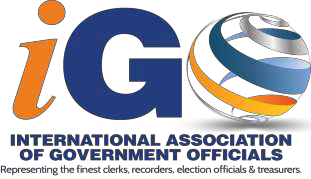 2021 – 4th ANNUAL             CONFERENCE                  Wayne L. Rash, PresidentSPONSORSHIP PARTICIPATION LEVELSPLATINUM LEVEL  - $15,000+Includes an ad with your company link on our webpage for the yearRecognition on special sponsor board at registrationChoose a Premier event to co-sponsor with iGOPrime scrolling ad on the iGO conference AppTwo complimentary full conference registrations (includes all events)Four additional tickets to your Premier sponsored eventRemarks & welcome at sponsored eventDIAMOND LEVEL  - $10,000+Includes an ad with your company link on our webpage for the yearRecognition on special sponsor board at registrationAn event will be designated to co- sponsor with iGORecognition on Sponsor icon on the conference AppOne complimentary full conference registration (includes all events)Two additional tickets to your sponsored eventRemarks & welcome at sponsored eventGOLD LEVEL - $5,000+Recognition on special sponsor board at registrationAn event/item will be designated to co- sponsor with iGORecognition on Sponsor icon on the conference AppRecognition at sponsored eventSILVER LEVEL - $2,500+Recognition on special sponsor board at registrationAn event/item will be designated to co- sponsor with iGORecognition on Sponsor icon on the conference App2021 CONFERENCE SPONSORSHIP LEVELS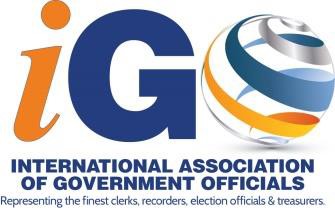 REVISED: November 21, 2019BENEFITPLATINUMDIAMONDGOLDSILVER$15,000$10,000$5,000$2,500Your ad placed on our website for the yearXXChoose a Premier event to co-sponsor with iGOXAn event/item will designated to co-sponsor with iGOXXXLogo displayed on sponsor banner at registrationXX       XXScrolling Ad on Conference AppXComplimentary Full Conference Registrations 21Additional tickets to your sponsored event4                2Remarks & Welcome at sponsored eventX                XRecognition at sponsored eventX                XX